Prompt #1: It is often said that students learn as much from each other as they do in the classroom. If you could recommend one work of fiction to your classmates at (insert the name of your High School), what would you ask them to read and contemplate? Explain your selection.	This is a sample essay. This is a sample essay. This is a sample essay. This is a sample essay. This is a sample essay. This is a sample essay. This is a sample essay. This is a sample essay. This is a sample essay. This is a sample essay. This is a sample essay. This is a sample essay. This is a sample essay. This is a sample essay. This is a sample essay. This is a sample essay. This is a sample essay. This is a sample essay. This is a sample essay. This is a sample essay. This is a sample essay.This is a sample essay. This is a sample essay. This is a sample essay. This is a sample essay. This is a sample essay. This is a sample essay. This is a sample essay. This is a sample essay. This is a sample essay. This is a sample essay. This is a sample essay. This is a sample essay. This is a sample essay. This is a sample essay. This is a sample essay. This is a sample essay. This is a sample essay. This is a sample essay. This is a sample essay. This is a sample essay. This is a sample essay.This is a sample essay. This is a sample essay. This is a sample essay. This is a sample essay. This is a sample essay. This is a sample essay. This is a sample essay. This is a sample essay. This is a sample essay. This is a sample essay. This is a sample essay. This is a sample essay. This is a sample essay. This is a sample essay. This is a sample essay. This is a sample essay. This is a sample essay. This is a sample essay. This is a sample essay. This is a sample essay. This is a sample essay.Requirements for College EssaysHeader:First and Last NameShort or Long EssayFull DatePrompt (You may copy this from my website):Font: Times New Roman or CalibriNo larger than 12BlackIndent Each ParagraphDouble Space EssayLeft Align Entire PageTips for College EssaysInsert Header: Click on “Insert” tabClick on “Header”Select “Blank” in the drop down menuIndent each paragraph by hitting the “Tab” button once.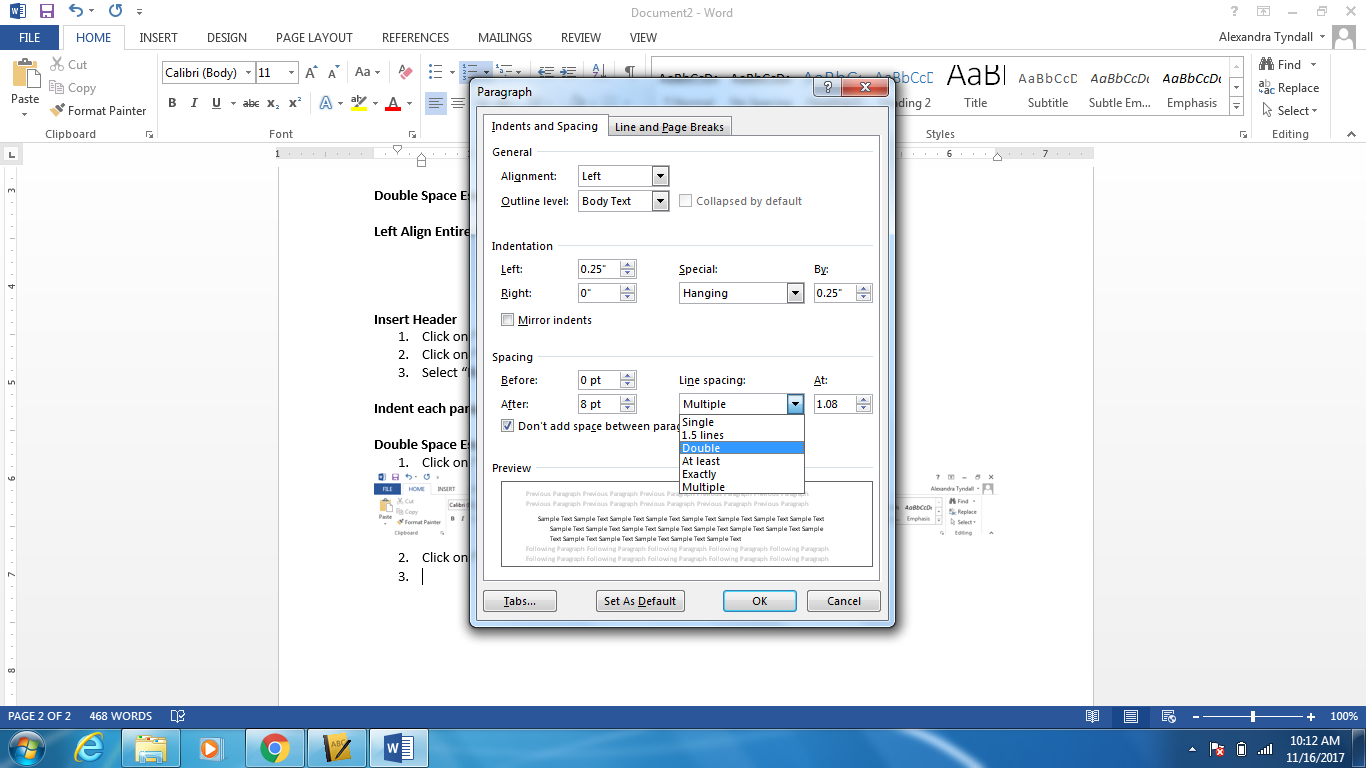 Double Space Essay:Click on “Line and Paragraph Spacing” under the “Home” tab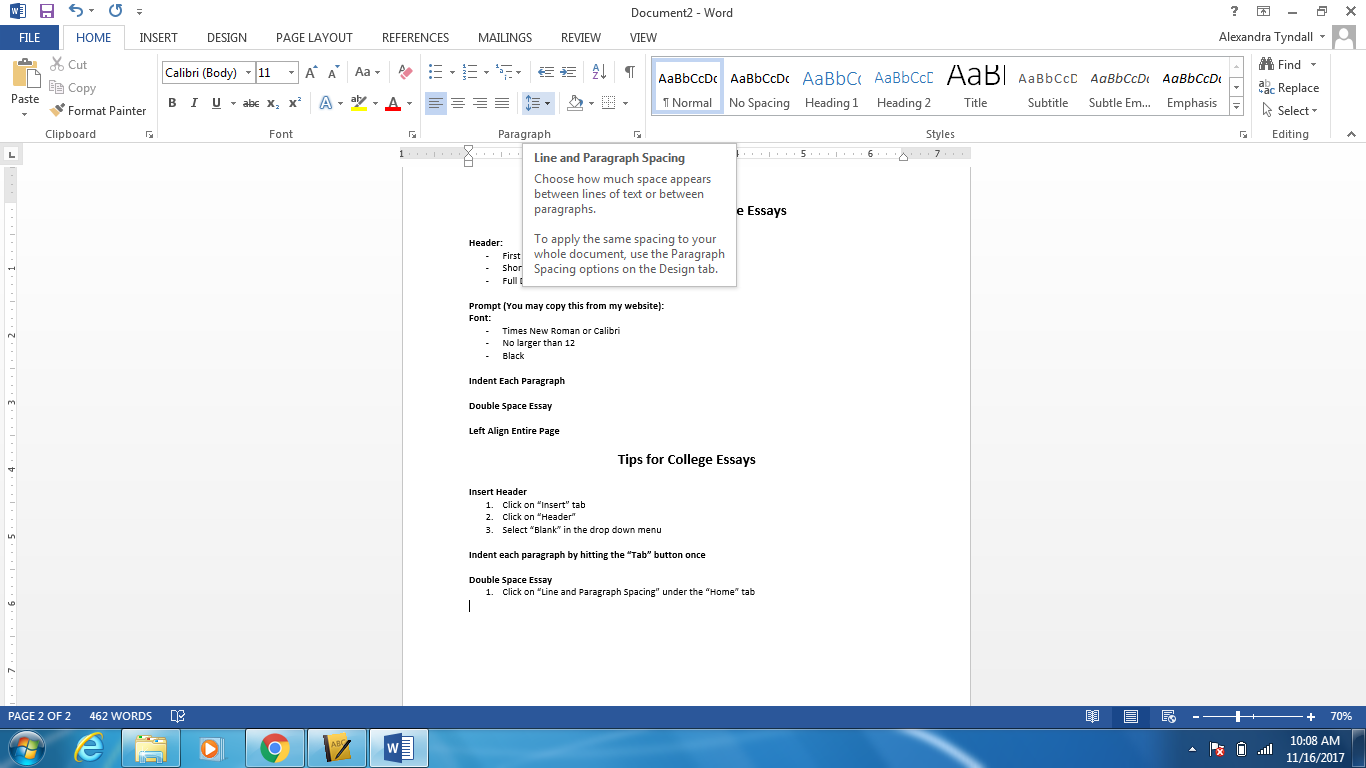 Click on “Line Spacing Options…”Under “Line Spacing” change drop down box to “Double”Left Align by clicking the button displayed below.Check the word count of a specific section of text:Highlight the text you wish to count. The word count will appear at the bottom left of the word document. The first number will be the word count for everything that you have highlighted.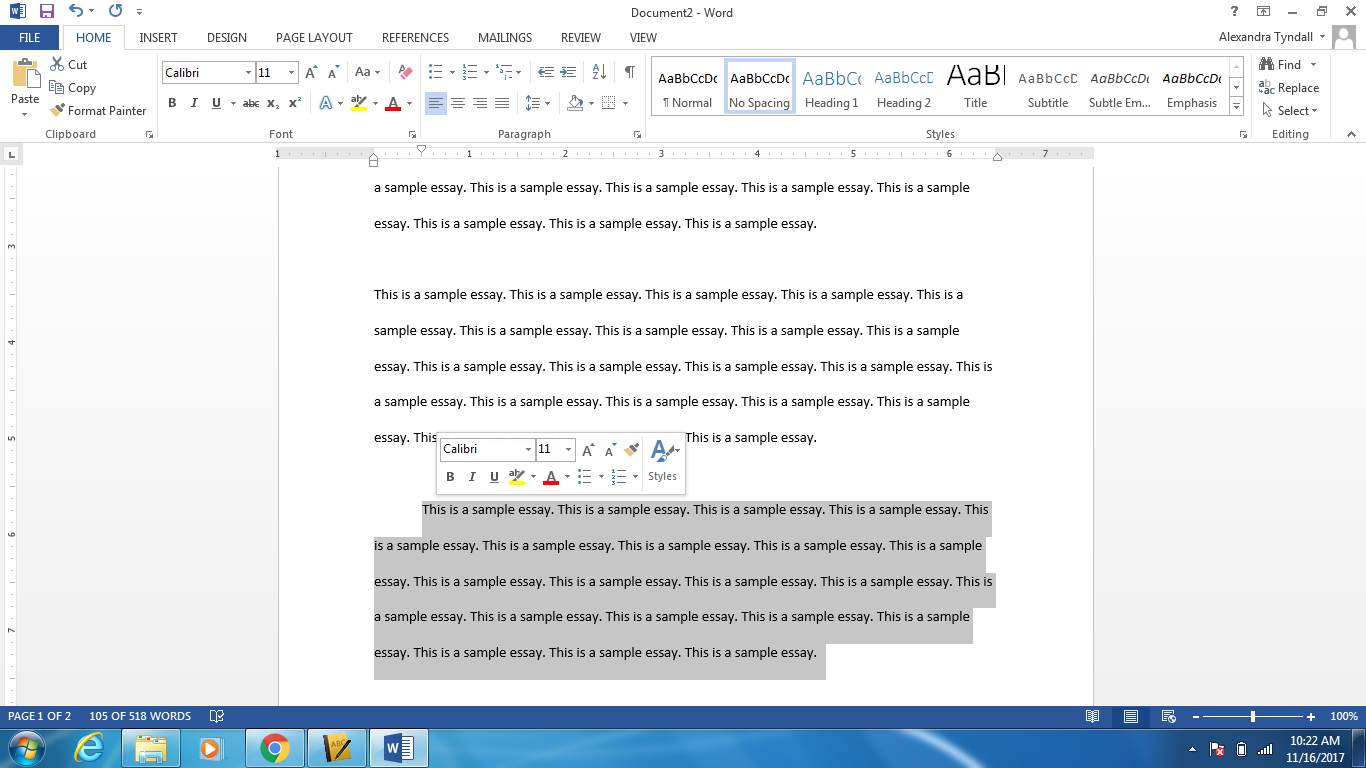 